УТВЕРЖДАЮ Директор МКУК «МЦБС» городского округа Сокольский 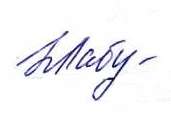 Нижегородской области _________ Н.Н. Лабутина«19» августа 2023 годаПлан работы МКУК «МЦБС» на август 2023 года№ п/пНаименование мероприятияДата проведенияОтветственный за организацию и исполнениеМесто проведения1 «Курсы детективов» - литературный онлайн квест 01.09.2023Громова Н.В.Лабутина Н.Н.Большаков Е.А.https://bibliosokol.ru/https://ok.ru/sokolskayabibliotekahttps://vk.com/mkuk_mcbshttps://vk.com/club1959468632«Беслан: прерванный урок» -час памяти03.09.2023Громова Н.В.Лабутина Н.Н.Беляева Н.Ю.ЦРБhttps://bibliosokol.ru/https://ok.ru/sokolskayabibliotekahttps://vk.com/mkuk_mcbshttps://vk.com/club1959468633«Гусары – рыцари лихие…» - информационный видео обзор08.09.2023Громова Н.В.Лабутина Н.Н.Большаков Е.А.https://bibliosokol.ru/https://ok.ru/sokolskayabibliotekahttps://vk.com/mkuk_mcbshttps://vk.com/club1959468634«И хоть к небу простираю руки, я земле возлюбленноймолюсь» - литературная гостиная10.09.2023Громова Н.В.Лабутина Н.Н.Беляева Н.Ю.ЦРБhttps://bibliosokol.ru/https://ok.ru/sokolskayabibliotekahttps://vk.com/mkuk_mcbshttps://vk.com/club1959468635«Сказочные уроки Ушинского» - литературный час о жизни и творчестве К.Д. Ушинского12.09.2023Громова Н.В.Лабутина Н.Н.Манохина И.Н.ЦРДБhttps://bibliosokol.ru/https://ok.ru/sokolskayabibliotekahttps://vk.com/mkuk_mcbshttps://vk.com/club1959468636«Как защититься от СПИД/ВИЧ» - информационный видео ролик18.09.2023Громова Н.В.Лабутина Н.Н.Большаков Е.А.https://bibliosokol.ru/https://ok.ru/sokolskayabibliotekahttps://vk.com/mkuk_mcbshttps://vk.com/club1959468637«Осенние краски. Три поры осени» - литературная гостиная19.09.2023Громова Н.В.Лабутина Н.Н.Комиссарова Е.Г.ЦРБhttps://bibliosokol.ru/https://ok.ru/sokolskayabibliotekahttps://vk.com/mkuk_mcbshttps://vk.com/club1959468638 «В страну знаний» -литературное путешествие (в семейный клуб)24.09.2023Громова Н.В.Лабутина Н.Н.Масарова И.А.ЦРБhttps://bibliosokol.ru/https://ok.ru/sokolskayabibliotekahttps://vk.com/mkuk_mcbshttps://vk.com/club1959468639«Русская свадьба» - краеведческий час29.09.2023Громова Н.В.Лабутина Н.Н.Комиссарова Е.Г.ЦРБhttps://bibliosokol.ru/https://ok.ru/sokolskayabibliotekahttps://vk.com/mkuk_mcbshttps://vk.com/club19594686310«Кто же, кто же, кто же, песенку поёт» - познавательная беседа28.09.2023Громова Н.В.Лабутина Н.Н.Попова Д.Г.ЦРДБhttps://bibliosokol.ru/https://ok.ru/sokolskayabibliotekahttps://vk.com/mkuk_mcbshttps://vk.com/club19594686311 «Земля Санникова» - буктрейлер по книге В. Обручева28.09.2023Громова Н.В.Лабутина Н.Н.Большаков Е.А.https://bibliosokol.ru/https://ok.ru/sokolskayabibliotekahttps://vk.com/mkuk_mcbshttps://vk.com/club19594686312«Горящего сердца пылающий вздох» - озвученная книжная выставкаВ течение месяцаГромова Н.В.Лабутина Н.Н.Беляева Н.Ю.ЦРБhttps://bibliosokol.ru/https://ok.ru/sokolskayabibliotekahttps://vk.com/mkuk_mcbshttps://vk.com/club19594686313«Нижегородские писатели-юбиляры 2023 года» - выставка-обзорВ течение месяцаГромова Н.В.Лабутина Н.Н.Комиссарова Е.Г.ЦРБhttps://bibliosokol.ru/https://ok.ru/sokolskayabibliotekahttps://vk.com/mkuk_mcbshttps://vk.com/club19594686314«Читать подано!» - интерактивная выставкаВ течение месяцаГромова Н.В.Лабутина Н.Н.Попова Д.Г.ЦРДБhttps://bibliosokol.ru/https://ok.ru/sokolskayabibliotekahttps://vk.com/mkuk_mcbshttps://vk.com/club195946863